Nombre:Fecha: 20 de octubre.Instrucciones: Trabajo personal.Piensa, luego responde.1. Completar agradeciendo a Dios Padre (4 puntos):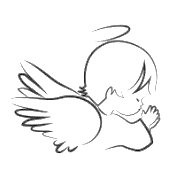 2. Completo estas frases (3 puntos):Yo sigo las enseñanzas de Jesús y soy mejor…	cuando soy__________________________________________________.	cuando soy__________________________________________________.	cuando soy__________________________________________________.3. Contesta: ¿Qué debes cambiar hoy? ¿En qué puedes ser mejor? (3 puntos).Puedo ser mejor si __________________________________________________________________________________________________________________________________________________________________________________4. Escribe una frase con la palabra SOLIDARIDAD (3 puntos).__________________________________________________________________________________________________________________________________5. Colorea el sentimiento que refleja cómo te sientas hoy (2 puntos).6. Realiza un dibujo que exprese la celebración de Fiestas Patrias en familia (4 puntos).